Clases de ESL Empiezan el 6 de Septiembre, 2016Todos son bienvenidos - no importa su nivel de InglésCursos por la mañana y por la tarde(10 sesiones en total)Mejore su habilidad de hablar Inglés en un ambiente amigable.Para más información: Jennifer 703-283-6540 o wendy.dean@gmail.comInscripción:30 de Agosto 9:30 – 10:30 a.m.1ro de Septiembre 6:30 – 7:30 p.m.CLASES EMPIEZAN 6 de Septiembre, 2016:  9:30-10:30 a.m. y 6:30-7:30 p.m.Costo: $40 (incluye libros y materiales de curso)Iglesia Luterana Hope4604 Ravensworth Road, Annandale, VA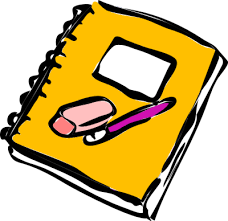 